      28 декабря в 14.00ч. в Нижнеулу-Елгинском  сельском клубе состоялся  утренник для детей дошкольного возраста  "Приключения у новогодней         елки" с Дедом Морозом, Снегурочкой и ряженых в карнавальных костюмах.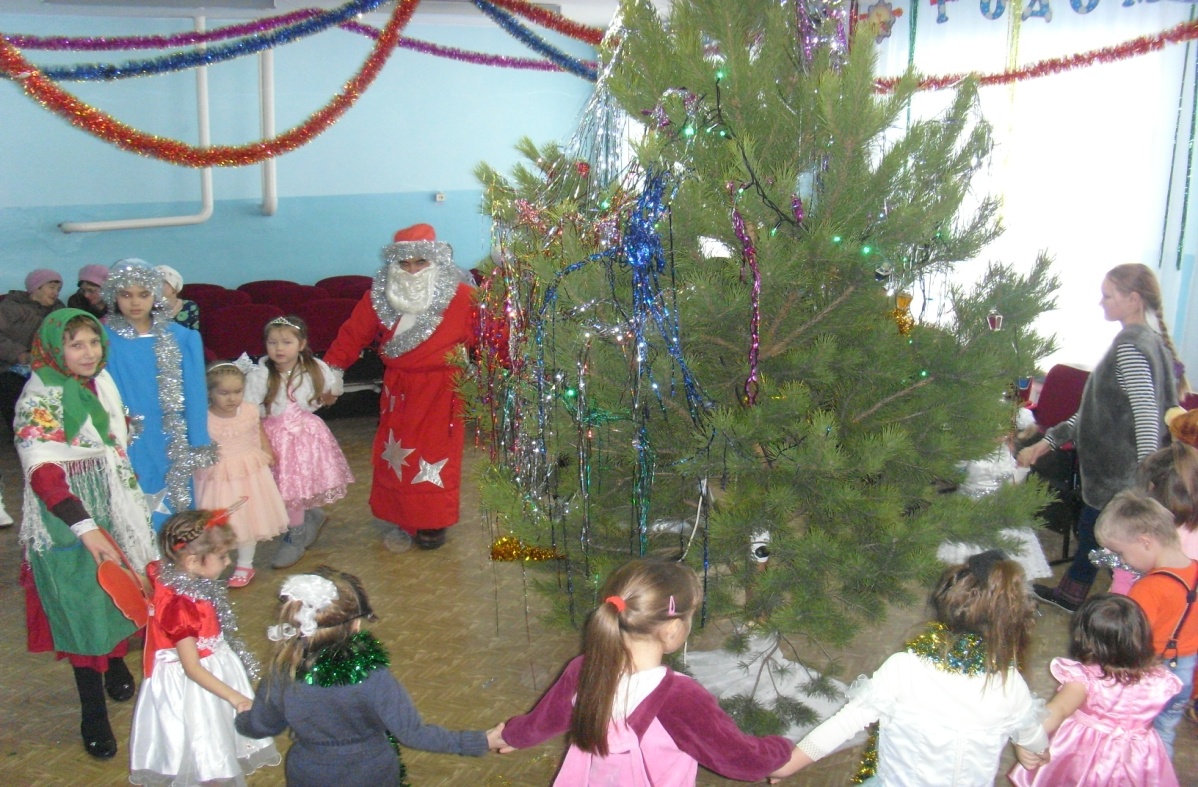 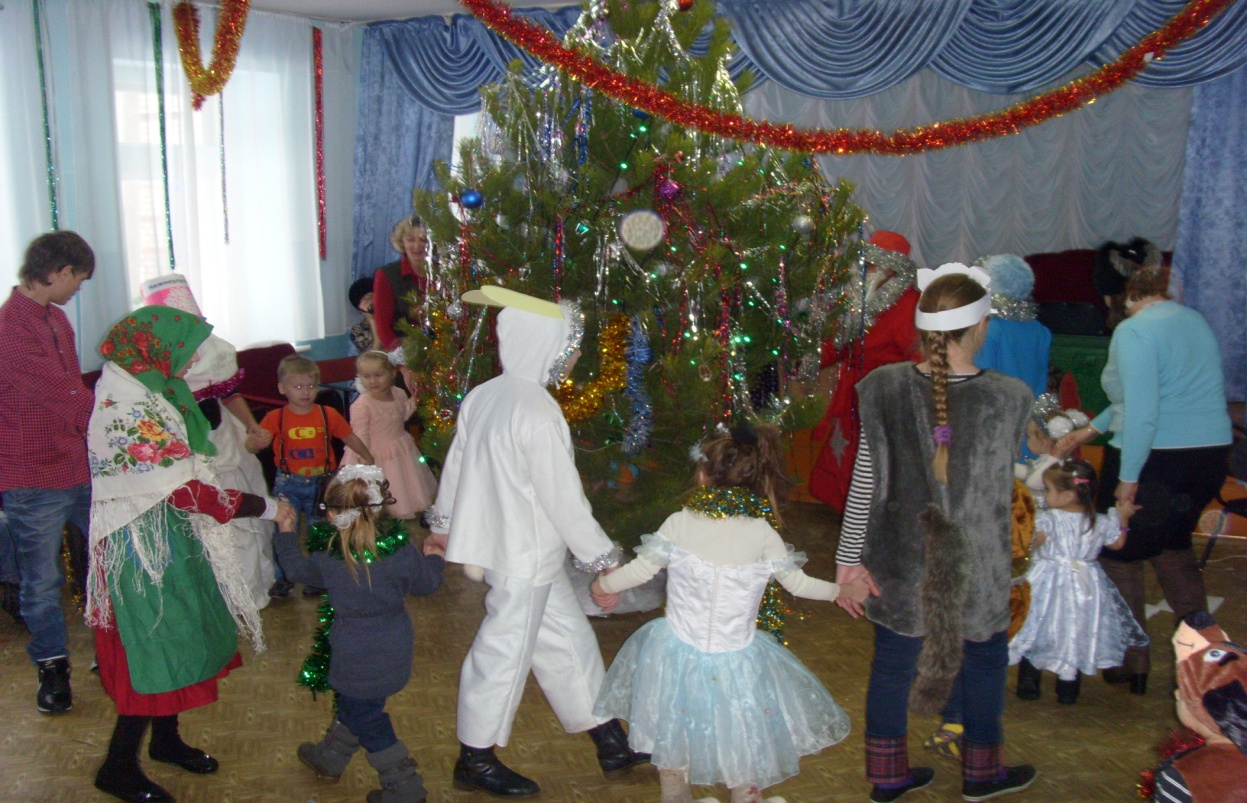 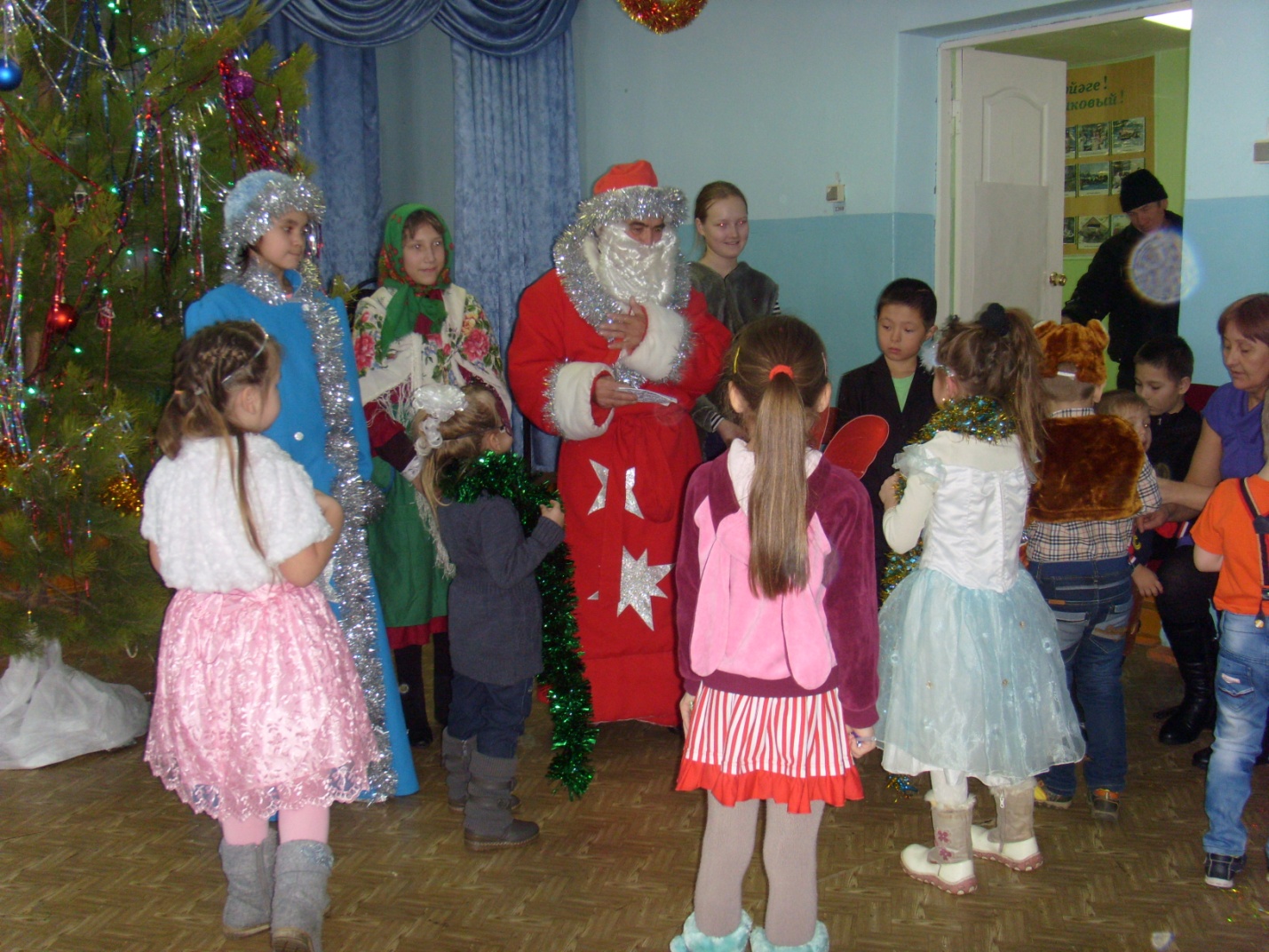 ПриглашениеВас спешим мы пригласить,нашу елку посетить !И родители, и дети,будет весело, поверьте !Дед Мороз Вас  будет ждать, его не нужно даже звать!Он всем подарки вам подарит и с новым годом всех поздравит!  Дата: 30 декабря    начало в 21.00 ч.